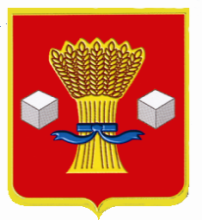 АдминистрацияСветлоярского муниципального района Волгоградской областиПОСТАНОВЛЕНИЕ От 04.03. 2022	          № 346Об утверждении состава постоянно действующей оперативной рабочей группы по выявлению и уничтожению очагов произрастания дикорастущих и незаконных посевов наркосодержащих растений на территории Светлоярского городского поселения Светлоярского муниципального района Волгоградской области на 2022 годВ целях осуществления организационных мероприятий, направленных на профилактику наркомании и токсикомании на территории Светлоярского городского поселения Светлоярского муниципального района Волгоградской области, руководствуясь Уставом Светлоярского муниципального района Волгоградской области, Уставом Светлоярского городского поселения Светлоярского муниципального района Волгоградской области,п о с т а н о в л я ю:Утвердить состав постоянно действующей оперативной рабочей группы по выявлению и уничтожению очагов произрастания дикорастущих и незаконных посевов наркосодержащих растений на территории Светлоярского городского поселения Светлоярского муниципального района Волгоградской области на 2022 год (прилагается).Утвердить план мероприятий постоянно действующей оперативной рабочей группы по выявлению и уничтожению очагов произрастания дикорастущих и незаконных посевов наркосодержащих растений на территории Светлоярского городского поселения Светлоярского муниципального района Волгоградской области на 2022 год (прилагается).Утвердить график рейдов постоянно действующей оперативной рабочей группы по выявлению и уничтожению очагов произрастания дикорастущих и незаконных посевов наркосодержащих растений на территории Светлоярского городского поселения Светлоярского муниципального района Волгоградской области на 2022 год (прилагается).  4. Постановление администрации Светлоярского муниципального района Волгоградской области от 15.02.2021 № 211 «Об утверждении состава постоянно действующей оперативной рабочей группы по выявлению и уничтожению очагов произрастания дикорастущих и незаконных посевов наркосодержащих растений на территории Светлоярского городского поселения Светлоярского муниципального района Волгоградской области на 2021  год» считать утратившим силу.    5. Отделу по муниципальной службе, общим и кадровым вопросам  администрации Светлоярского муниципального района Волгоградской области (Иванова Н.В.) разместить настоящее постановление на официальном сайте Светлоярского муниципального района.  6. Контроль над исполнением настоящего постановления возложить на заместителя главы Светлоярского муниципального района Волгоградской области Гладкова А.В.Глава  муниципального района                                                           Т.В.РаспутинаИсп. Толкодубова О.С.УТВЕРЖДЕН постановлением администрации Светлоярского муниципального района Волгоградской области                                                                                 от 04.03. 2022 № 346                                                     СОСТАВпостоянно действующей оперативной рабочей группы по выявлению и уничтожению очагов произрастания дикорастущих и незаконных посевов наркосодержащих растений на территории Светлоярского городского поселения Светлоярского муниципального района Волгоградской области на 2022 годУТВЕРЖДЕН постановлением администрации Светлоярского муниципального района Волгоградской области                                                                                 от 04.03. 2022 № 346ПЛАНмероприятий постоянно действующей оперативной рабочей группы по выявлению и уничтожению очагов произрастания дикорастущих и незаконных посевов наркосодержащих растений на территории Светлоярского городского поселения Светлоярского муниципального района Волгоградской области на 2022 годУТВЕРЖДЕН постановлением администрации Светлоярского муниципального района Волгоградской области                                                                                 от 04.03. 2022 № 346ГРАФИКрейдов постоянно действующей оперативной рабочей группы по выявлению и уничтожению очагов произрастания дикорастущих и незаконных посевов наркосодержащих растений на территории Светлоярского городского поселения Светлоярского муниципального района Волгоградской области на 2022 годГладков Александр Валерьевичзаместитель главы Светлоярского муниципального района Волгоградской областиПредседатель рабочей группыМатыцин Алексей Сергеевич(по согласованию)Директор МБУ «Управление благоустройства»Заместитель председателя рабочей группыТолкодубоваОльга Сергеевна(по согласованию)Главный специалист МБУ «Управление благоустройства»Секретарь рабочей группыГригорьев Александр Викторович(по согласованию)Директор СГБУ ВО "Светлоярское  лесничество"Член рабочей группыМорозовСергей СергеевичЗаместитель начальника отдела по управлению муниципальным имуществом и земельными ресурсами администрации Светлоярского муниципального района Волгоградской областиЧлен рабочей группыЗайцев Александр ПетровичНачальник отдела по сельскому хозяйству и продовольствию администрации Светлоярского муниципального района Волгоградской областиЧлен рабочей группыГладков Сергей Владимирович(по согласованию)Начальник УУП и ПНД ОМВД России по Светлоярскому району Член рабочей группыБутенко Елена ИвановнаУполномоченный администрации района по ТОСЧлен рабочей группыНоздрина Наталья Владимировна(по согласованию)Директор МКУ «Центр социальной и досуговой помощи молодежи «Электроник»Член рабочей группыЛюбимова Людмила Павловна(по согласованию)Директор МКУК «Светлоярский центр культуры, досуга и библиотечного обслуживания»Член рабочей группыЗахаров Юрий Николаевич (по согласованию)Директор МУ «Центр инновационных технологий» Член рабочей группы№ п/пНаименование мероприятияДата проведенияИсполнитель12341Заседания рабочей  группы по выявлению очагов произрастания  дикорастущих и незаконных посевов наркосодержащих растений на территории Светлоярского городского поселения:1 раз в кварталГладков А.В. - заместитель главы Светлоярского муниципального района Волгоградской области - председатель рабочей группы2Проведение рейдов по выявлению очагов дикорастущих наркосодержащих растений (по утвержденному графику)согласно графикуМатыцин А.С. – директор МБУ «Управление благоустройства», заместитель председателя рабочей группы;Гладков С.В. – майор полиции УУП и ПНД ОМВД России по Светлоярскому району3Усиление мер по проведению антинаркотической пропаганды среди населениявесь периодЛюбимова Л.П. – директор МКУК «Светлоярский центр культуры, досуга и библиотечного обслуживания»;Ноздрина  Н.В.– директор МКУ «Центр    социальной и досуговой помощи молодежи «Электроник»;Бутенко Е.И. – уполномоченный администрации района по ТОС;Председатели ТОС Светлоярского городского поселения4Проведение мероприятий по профилактике наркомании и правонарушений1 раз в кварталЛюбимова Л.П. – директор МКУК «Светлоярский центр культуры, досуга и библиотечного обслуживания»;Ноздрина  Н.В.– директор МКУ «Центр социальной и досуговой помощи молодежи «Электроник»5Распространение информационных листовок, памяток, плакатов пропагандирующих здоровый образ жизнимайиюльоктябрьЛюбимова Л.П. – директор МКУК «Светлоярский центр культуры, досуга и библиотечного обслуживания»;Ноздрина  Н.В.– директор МКУ «Центр социальной и досуговой помощи молодежи «Электроник»;Бутенко Е.И. – уполномоченный администрации района по ТОС;Председатели ТОС Светлоярского городского поселения6Подведение итогов мероприятий по уничтожению  дикорастущих и незаконных посевов наркосодержащих растений на территории Светлоярского городского поселения за 2022 год;утверждение плана работы рабочей группы на 2023 годдекабрьГладков А.В. - заместитель главы Светлоярского муниципального района Волгоградской области, председатель рабочей группыФИОчленов комиссииДата рейдаНаименование улиц, переулковр.п. Светлый ЯрМатыцин А.С.Григорьев А.В.Морозов С.С.Зайцев А.П.Гладков С.В.Бутенко Е.И.Ноздрина Н.В.Любимова Л.П.19.05.2022в 14 ч. 00 мин.пойма р. Волга, северо-западная окраина, центральная часть р.п. Светлый ЯрМатыцин А.С.Григорьев А.В.Морозов С.С.Зайцев А.П.Гладков С.В.Бутенко Е.И.Ноздрина Н.В.Любимова Л.П.16.06.2022в 14 ч. 00 мин.СНТ «Белок»,земли сельскохозяйственного назначения р.п. Светлый ЯрМатыцин А.С.Григорьев А.В.Морозов С.С.Зайцев А.П.Гладков С.В.Бутенко Е.И.Ноздрина Н.В.Любимова Л.П.14.07.2022в 14 ч. 00 мин.ул. Абрикосовая, пер. Батумский, ул. Больничная, пер. Веселый, пер. Виноградный, ул. Воинов Интернационалистов, ул. Волгоградская, ул. Волжская, пер. Восточный, ул. Героев Космонавтов, пер. Глухой, ул. Дружбы, пер. Дубовый, ул. Заводская, пер. Зеленый, ул. им. Н.Д. Киселева, ул. Индустриальная, пер. Калинина, ул. Колхозная, пер. Колхозный, ул. Коммунальная, ул. Комсомольская, ул. Кооперативная, ул. Красноармейская, пер. Краснофлотский, пер. Куйбышева, ул. Ленинградская, пер. Лесной, ул. Лучкинская, ул. Мелиоративная, ул. Мира р.п. Светлый ЯрМатыцин А.С.Григорьев А.В.Морозов С.С.Зайцев А.П.Гладков С.В.Бутенко Е.И.Ноздрина Н.В.Любимова Л.П.11.08.2022в 14 ч. 00 мин.х. Громки, х. БарбашиМатыцин А.С.Григорьев А.В.Морозов С.С.Зайцев А.П.Гладков С.В.Бутенко Е.И.Ноздрина Н.В.Любимова Л.П.15.09.2022в 14 ч. 00 мин.ул. Молодежная, ул. Московская, ул. Набережная, пос. Нефтяников, ул. Новосельская, пер. Новый, ул. Октябрьская, пос. Пионерский, ул. Победы, ул. Полевая, ул. Продольная, ул. Промышленная, пер. Пушкина, ул. С. Чекалина, пер. Садовый, ул. Светлоярская, ул. Сидорова, ул. Советская, пер. Совхозный, ул. Спортивная, пер. Ст. Разина, ул. Сталинградская, ул. Степная, ул. Строительная, пер. Театральный, ул. Тепличная, ул. Усадьба Лесхоза, ул. Южная, ул. Яблоневая р.п. Светлый Яр